  Результат внедрения: 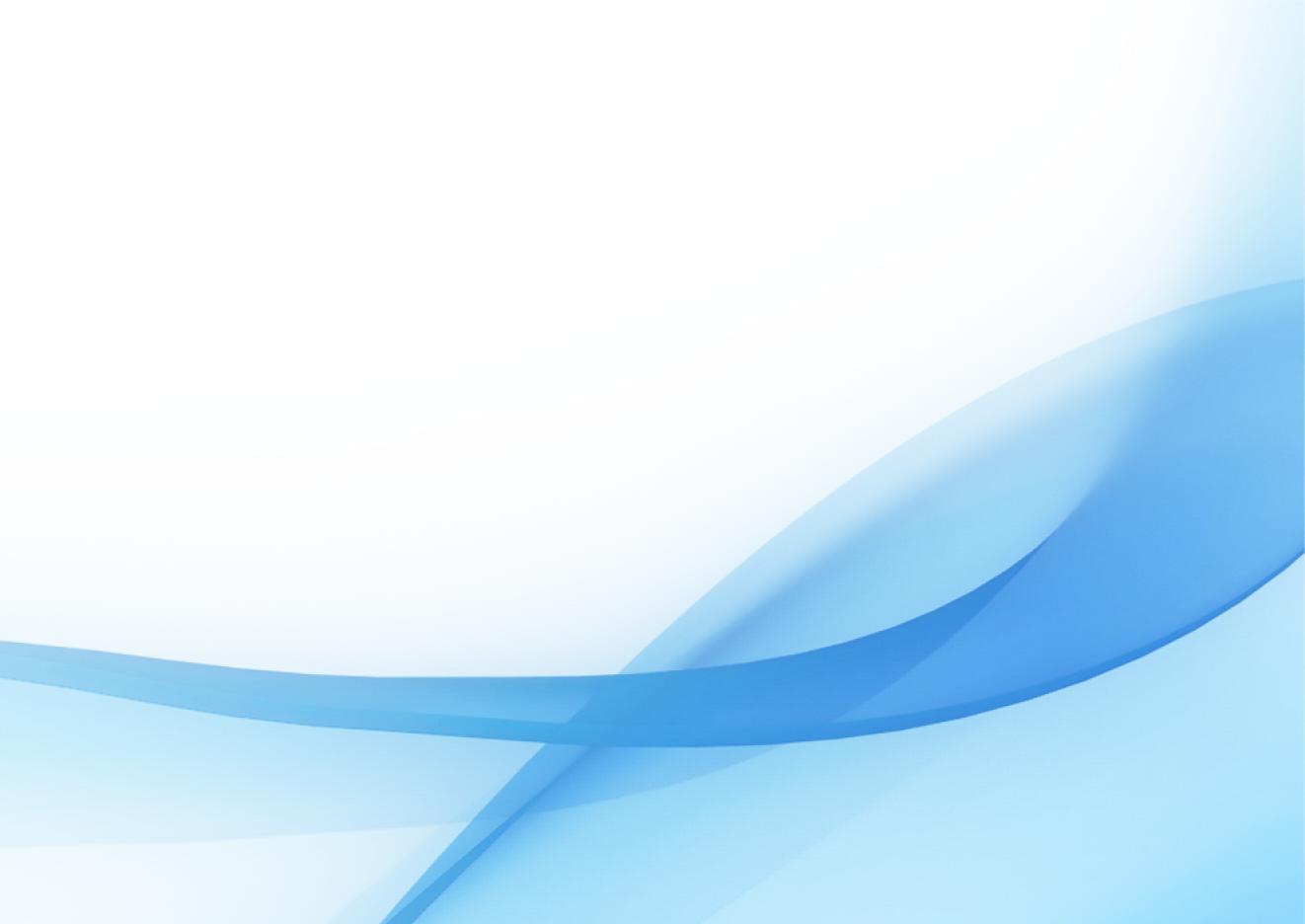 